ALEXIS YAIR GASTON CARVAJAL  
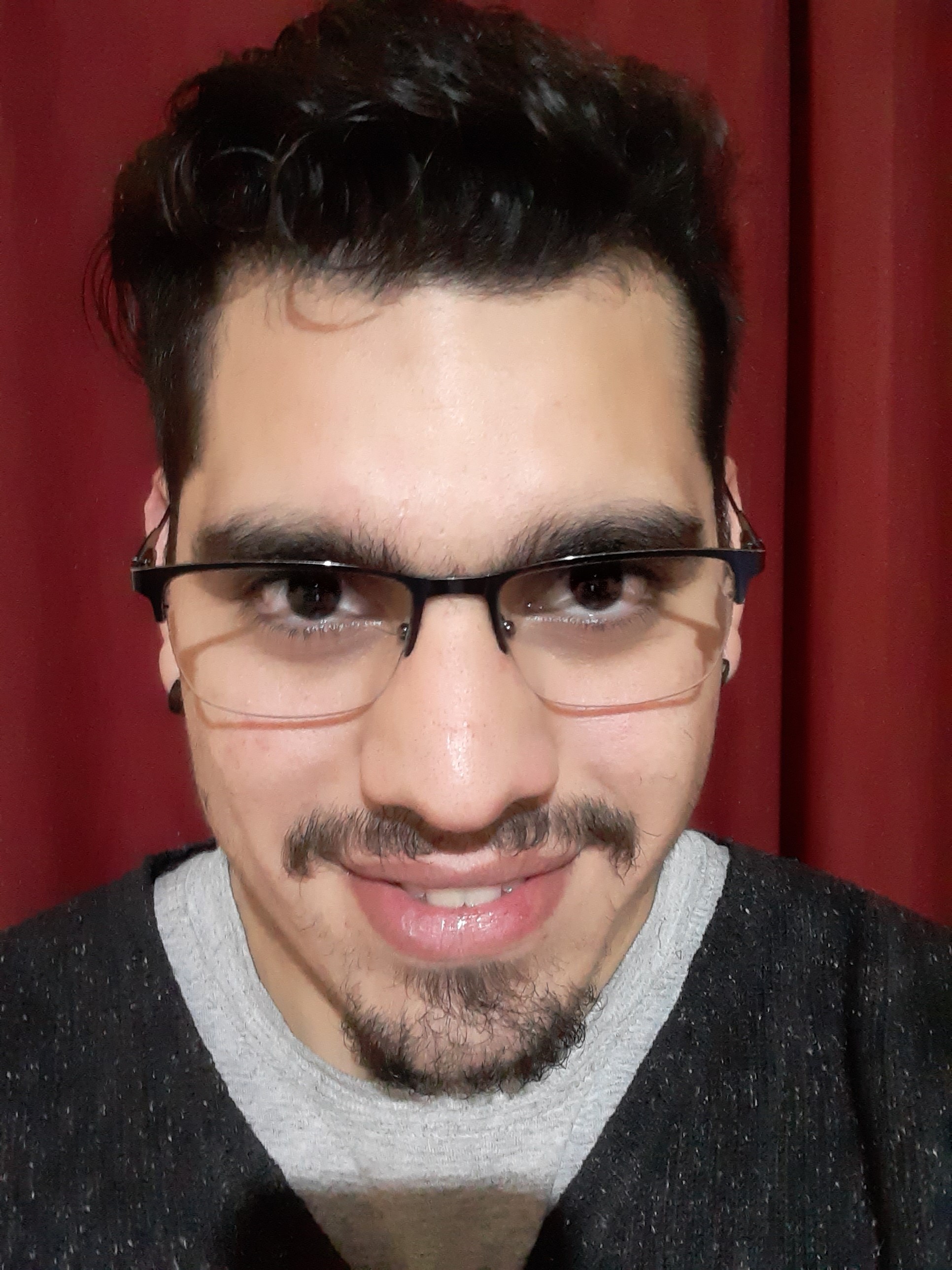 22 años (08/10/1997), soltero, sin hijos.Argentino.
 15-3598-5767Paraguay 1385, Don Torcuato, Tigre, GBA Norte, ArgentinaCP: 1611
yair81097@gmail.com 
D.N.I.: 40.652.776CUIL: 20-40652776-0Licencia de conducir B1OBJETIVO 
Ampliar los conocimientos obtenidos y crecer laboralmente cumpliendo con el objetivo pretendido por la compañía y/o empresa que me contrate. 
 
EXPERIENCIA LABORAL OCTUBRE 2019- MARZO 2020, “FUNDACION NOSOTROS"Tares desempeñada: Preceptor.Dirección: Vicente Lopez 444, TigreReferencia: 11-5101-1875(Juan) Dueño / 11-5710-3123(Evangelina) DirectoraENERO 2017- JULIO 2019, CARPINTERIA “CUCINA NUOVA"Tarea desempeñada: AyudanteReferencia: 11-3158-9765(Guillermo) / 11-3158-9764(Matias)
SEPTIEMBRE 2015- DICIEMBRE 2017, MUSEO ESCUELA TÉCNICA RAGGIO
Tarea desempeñada: Restauración de muebles.Dirección: Av. Del Libertador 8635 CABA.Referencia: 4701-1791/ 4702-7375 (Prof. Fernando Piaggi) ENERO 2014- AGOSTO 2015, DESPENSA FANNY 
Tarea desempeñada: Atención al público.Dirección: Chile 1380. Don Torcuato.Referencia: 15-4027-1046 (Fanny)ESTUDIOS 2011-2017, Secundaria en ESCUELA TECNICA RAGGIO con orientación en industria y diseño del mueble, ubicada en Av. Del Libertador 8635 CABA. Completo.
2010, 1º año de Secundaria en ESCUELA TÉCNICA Nº4, ubicada en Triunvirato e/ Rodo y Alberdi 2653. Don Torcuato. 2004-2009, Primaria Completa en Colegio San Marcelo, ubicado en Av. Alvear 746. Don Torcuato.CONOCIMIENTOS 
INFORMÁTICA 
OFFICE: Manejo Básico. Autocad 2d (basico)MAQUINASEscuadradora, cepilladora, garlopa, sierra sin fin, perforadora blum, pegadora de canto, maquinas manuales, herramientas manuales